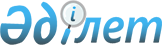 "Қазақстан Республикасы Сыртқы iстер министрлiгiнiң мәселелерi" туралы Қазақстан Республикасы Үкіметінің 2004 жылғы 28 қазандағы № 1118 қаулысына толықтырулар енгізу туралыҚазақстан Республикасы Үкіметінің 2014 жылғы 24 ақпандағы № 128 қаулысы

      Қазақстан Республикасының Үкіметі ҚАУЛЫ ЕТЕДІ:



      1. «Қазақстан Республикасы Сыртқы істер министрлігінің мәселелері» туралы Қазақстан Республикасы Үкіметінің 2004 жылғы 28 қазандағы № 1118 қаулысына (Қазақстан Республикасының ПҮАЖ-ы, 2004 ж., № 41, 530-құжат) мынадай толықтырулар енгізілсін:



      көрсетілген қаулымен бекітілген Қазақстан Республикасы Сыртқы істер министрлігі туралы ережеде:



      16-тармақта:



      орталық аппараттың функциялары мынадай мазмұндағы 49) және 50) тармақшалармен толықтырылсын:



      «49) Қазақстан Республикасы шетелдегі мекемелерінің жылжымайтын мүлік объектілерін сатып алуы және жалдауы, үй-жайларының (ғимараттарының) күрделі құрылысы мен жөндеуі бойынша ұсыныстарды әзірлеу тәртібін мемлекеттік жоспарлау жөніндегі орталық уәкілетті органның келісімі бойынша бекіту;



      50) шетелдік бұқаралық ақпарат құралдарының өкілдіктерін және олардың журналистерін аккредиттеу тәртібін бекіту;».



      2. Мыналардың күші жойылды деп танылсын:



      1) «Қазақстан Республикасы Сыртқы істер министрлігі шетелдегі мекемелерінің жылжымайтын мүлік объектілерін сатып алуы және жалдауы, үй-жайлары мен ғимараттарының күрделі құрылысы мен жөндеуі туралы» Қазақстан Республикасы Үкіметінің 1996 жылғы 19 қыркүйектегі № 1144 қаулысы;



      2) «Қазақстан Республикасының аумағында шетел мемлекеттері бұқаралық ақпарат құралдарының тілшілерін тіркеу және тілшілер пункттерін ашу туралы ережені бекіту туралы» Қазақстан Республикасы Үкіметінің 1997 жылғы 29 мамырдағы № 903 қаулысы.



      3. Осы қаулы қоя қойылған күнінен бастап қолданысқа енгізіледі.      Қазақстан Республикасының

      Премьер-Министрі                                     С. Ахметов
					© 2012. Қазақстан Республикасы Әділет министрлігінің «Қазақстан Республикасының Заңнама және құқықтық ақпарат институты» ШЖҚ РМК
				